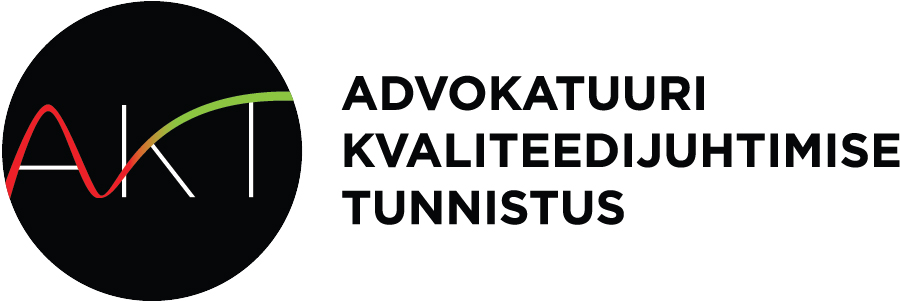 Eesti Advokatuuri kvaliteedijuhtimise tunnistuse taotlus                                                                 Palume täita kõik alljärgnevad lahtrid ning saata taotlus digitaalselt allkirjastatud vormis aadressile advokatuur@advokatuur.ee .Taotluse esitaja kinnitab käesolevat taotlust allkirjastades, et on tutvunud Eesti Advokatuuri kvaliteedijuhtimise tunnistuse väljastamise korraga ja kvaliteedijuhtimise tunnistuse  väljaandmisega seotud tasudega ning kohustub tasuma nimetatud tasud hiljemalt 10 tööpäeva jooksul alates Eesti Advokatuuri poolt arve saatmisest. Näita oma pühendumist!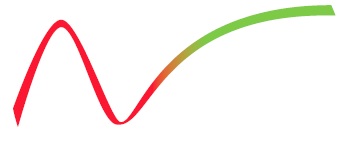 Vaata ka www.advokatuur.ee/est/advokatuur/akt Advokaadibüroo nimiAadressNimiTelefonE-postAdvokatuuri liikmete arv büroosTaotluse täitmise kuupäev